CITY OF CREEDMOOR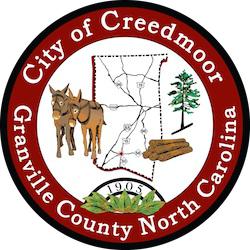 BOARD OF COMMISSIONERSBOC - WORK SESSIONJANUARY 17, 20236:00 PMCALL TO ORDER AND INVOCATION | Commissioner KicinskiPLEDGE OF ALLEGIANCE | Mayor Pro Tem AlbrightROLL CALL | City Clerk Barbara RouseAPPROVAL OF AGENDADISCUSSION ITEMS5.a  Budget Amendment #6 | Finance Director Candy Bowman5.b City of Creedmoor FY-2022 Audit Presentation by Jay E. Sharpe, CPA, CFE | Finance Director Candy Bowman5.c Presentation by Bond Counsel Robert 'Bob' M. Jessup, Jr. on the Process and Issuance of General Obligation Bonds | City Attorney Kevin Hornik5.d Little Architect Update/Sanderford Street Traffic | Community Development Director Michael S. Frangos and Charlie Hagen-Cazès5.e  Verizon 5G Upgrade to Monopole | Community Development Director Michael S. Frangos5.f  Whitehall Subdivision HOA requests for Speed Bumps | City Manager Michael TurnerADJOURNMENT15.gPublic Comment Rules | City Attorney Kevin Hornik and Commissioner Kicinski5.hDEI Town Hall | City Attorney Kevin Hornik